Valgliste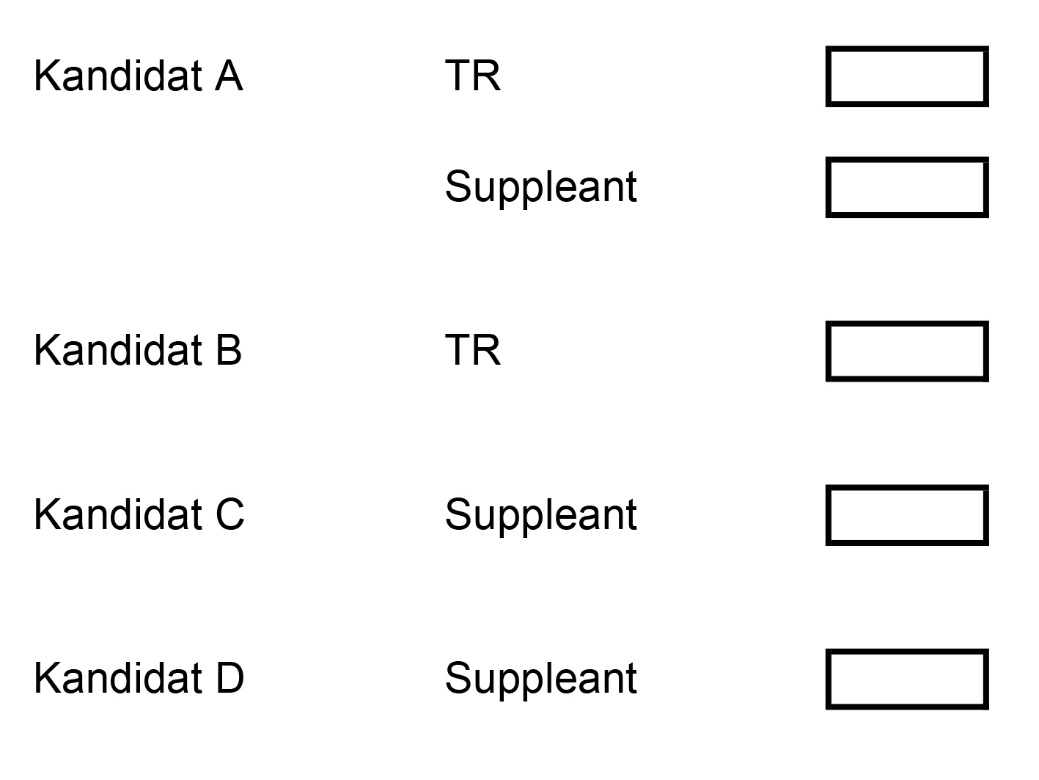 A stiller op til TR-posten, men vil gerne være suppleant, hvis hun ikke vælges til TR. B stiller også op til TR-posten, men ønsker ikke suppleantposten, hvis hun ikke vælges til TR.C og D stiller kun op til suppleantposten. Hvert medlem afgiver én stemme på en TR-kandidat og én på en suppleantkandidat. I det viste tilfælde kan A få begge medlemmets stemmer. Ved stemmelighed trækkes der lod.